DIOCESE DE TUBARÃO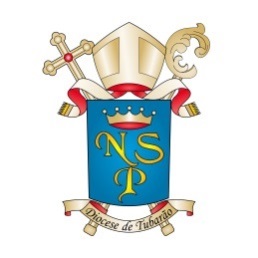 Paróquia:   CNPJ:              Município:      Pedido de Provisão 
para a Coordenação do CPPADom Adilson Pedro Busin, CS,Bispo Diocesano.	De acordo com o Nº 240 do Diretório Pastoral da Diocese de Tubarão, venho solicitar a Provisão para a Coordenação do CPP da Paróquia       –      .  Seguem os nomes:     ,       de       de 202     .Agradecido,	Pe.      	(Pároco)CPFR. G.PRESIDENTECOORDENAD     VICE-COORDENAD     SECRETÁRI     VICE-SECRETÁR     TESOUREIR     